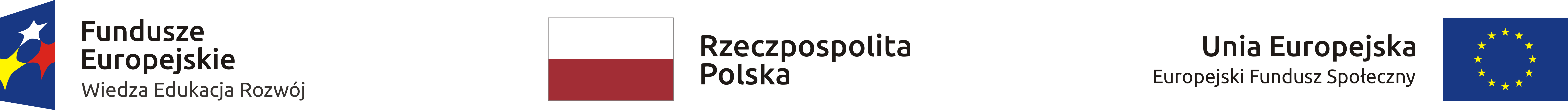 Działanie 1.2, Poddziałanie 1.2.1 w ramach PO WER 2014-2020. Harmonogram przeprowadzania kolejnych etapów oceny i wyboru wniosków do dofinansowania w ramach konkursu nr POWR.01.02.01-IP.22-32-001/18.Wojewódzki Urząd Pracy w Szczecinie jako Instytucja Pośrednicząca dla programu Operacyjnego Wiedza Edukacja Rozwój 2014-2020 (IP POWER) informuje, iż po etapie oceny merytorycznej (rozumianej jako podpisanie przez oceniających kart oceny merytorycznej wszystkich projektów ocenianych w ramach KOP) zostaną wykonane dodatkowe czynności niezbędne do rozstrzygnięcia konkursu (tj. analiza wypełnionych kart, ustalenie ostatecznej punktacji czy też w przypadku rozbieżności w ocenie jednego projektu powołanie dodatkowego oceniającego). Szacowany czas na powyższe czynności powinien wynieść do 7 dni roboczych, po czym Wnioskodawcy zostaną poinformowani o wynikach oceny projektu. Jednocześnie IP POWER oświadcza, iż ostateczny termin rozstrzygnięcia konkursu nie ulegnie zmianie.